THE POINTER CLUB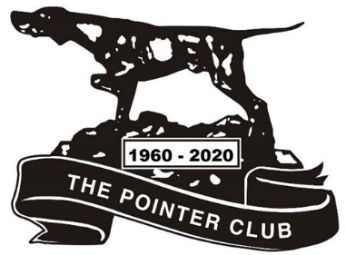 LIST OF ELECTED OFFICERS AND COMMITTEEHonorary President:			Mrs Meryl Asbury						Gilberton Farm, Abbeystead,						Lancaster LA2 9BSTel: 01524 791850Mob: 07909 986375Acting Hon. Secretary: 			Mr Andrew Swannell						58, Wolverton Road, Haversham						Milton Keynes, MK19 7AB						Tel: 01908 318513Acting Hon. Treasurer: 			Mrs Patricia Eldridge						1 Holly Hayes Road, Whitwick						Coalville, Leics LE67 5GGTel: 01530 450177Mob: 07846 560926Hon. Field Trial Secretary:			Mrs Carole Brown, Coosewartha,						Skinners Bottom, Redruth,Cornwall TR16 5DX						Tel: 01209 890395Mob: 07812 218067Committee Chair:				Mrs Ruth Francis						Bluebell Cottage, Highfield Terrace						Glentham, Market Rasen						Lincolnshire LN8 2EN						Tel: 01673 878795						Mob: 07512 455144Life Members:			Mrs Meryl Asbury				            Mr Alan Goodship RVMMrs Aidine HowesMr Mick HowesMrs Mary McBurnie (TBC)Committee: 	(voting members)	Sam Anderson-RowellFacebook Page Admin:		Amanda BrooksmithRaffles: 				Amanda BrooksmithPublication:				Mrs Patricia EldridgeMembership:			Mrs Patricia Eldridge			Committee Chair:			Mrs Ruth FrancisFacebook Page Admin:		Mrs Ruth FrancisShow Manager:			Mrs Ruth FrancisHealth & Safety:			Mr Roger PerkinsBreed History / Archive		Mrs Ria Nelis (co-opted)Stock & Club Shop:			Mrs Jane Metcalf		Mrs Caroline O’NeillMr Matt OddieMr Roger Perkins (co-opted)Mrs Jackie RadcliffeWebsite Manager:			Ms Lynda RaynerFacebook Page Admin:		Ms Lynda RaynerCup Steward:			Mrs Anne SmithActing Hon. Secretary:		Mr Andrew SwannellClub Photographer:			Ms Linda Westron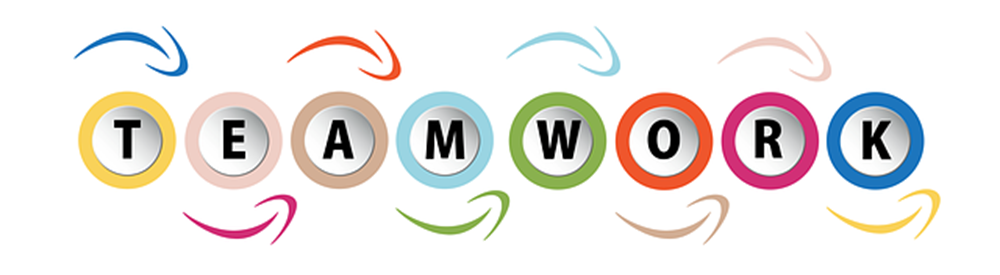 Field Trial Standing Committee:Mr David AmsdenMr David HallMr Terry HarrisMr Steve LoundMr Peter O’DriscollJudges Sub-Committee:(JEP Working Group)Mrs Patricia EldridgeMrs Carolyn O’NeillMrs Ria NelisMrs Jackie RadcliffeMs Linda WestronMrs Sam Anderson-RowellMs Lynda Rayner
Andy SwannellEducation Sub-Committee:Trish EldridgeRuth FrancisMatt OddieCarolyn O’NeillRia NelisAndy SwannellLinda WestronHealth Sub-CommitteeTrish EldridgeRuth FrancisMatt OddieCarolyn O’NeillRia NelisAndy SwannellLinda WestronOther Personnel: Liaison to the Kennel Club:Breed Liaison: Liz RigbyEducation (BEC): Pauline SmithField Trial Liaison: Carole Brown (TBC)Health (BHC): Linda WestronHon Veterinary Surgeon: Alice Pawson BVSc MRCVS